Drodzy Rodzice, Kochani Przedszkolacy w tygodniu 4-8.05.2020r. tematem kompleksowym będzie Moja miejscowość, mój region Poniedziałek 8.05.2020r.- Kim jestem?Witajcie w piątek. Dzisiejszy dzień zaczniemy od nauki krótkiego wierszyka z którego dowiecie ciekawych rzeczy. Miło nam będzie jeśli wyślecie nam filmik w którym będziecie mówić ten wierszyk. Czy wiesz, kim jesteś?– To oczywiste!– Co jest Ci bliskie?– Znaki ojczyste:Ojczyste barwy-biało-czerwone,Ojczyste godło-orzeł w koronie.Ojczyste w hymnieMazurka dźwięki,No i stolica– miasto syrenki.I jeszcze Wisła?Co sobie płynie,Raz po wyżynie,Raz po równinie,I mija miastaPrześliczne takie?Już wiesz , kim jesteś?Jestem Polakiem.Po tym krótkim wierszu zapraszam was do ćwiczeń ręki, wzroku, spostrzegawczości oraz koncentracji uwagi. 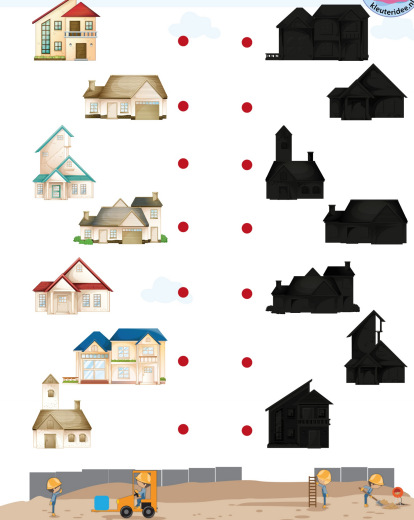 Policz z ilu klocków zbudowana jest dana budowla i połącz obrazki 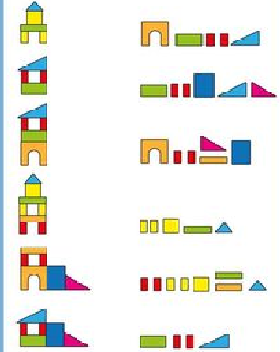 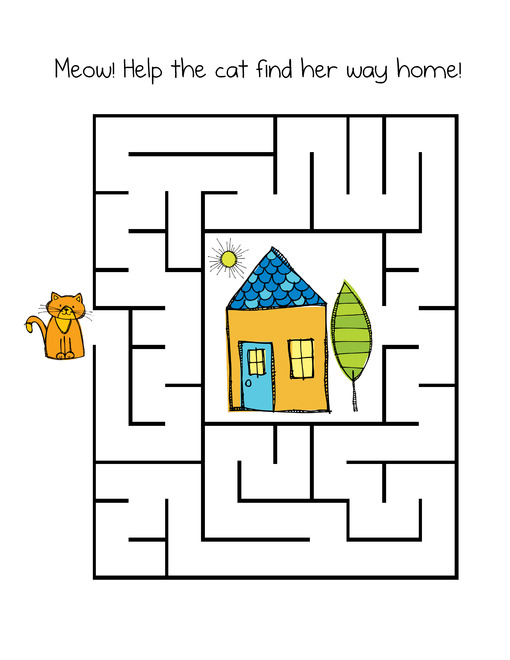 Na koniec tygodnia narysujcie wasze ulubione miejsce, które znajduje się w Waszej miejscowości. Pozdrawiamy  